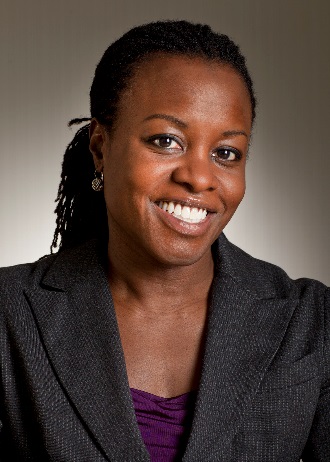 Name: Terrie-Lynne DevonishCompany Name:  Aon plcEducation:Institute of Corporate Directors (University of Toronto, Rotman School of Management) Toronto, ON ICD.I Designation 2014 ‐ 2015Osgoode Hall Law School Toronto, ON LL.B. 1992 – 1995Collège Glendon, York University Toronto, ON B.A. (Political Science) 1989 – 1992Royal Conservatory of Music Toronto, ON A.R.C.T. (Piano) 1990Law School Graduation Date:  1995GC Sponsors: Robert Rivkin – GC, United Airlines
Ken Fredeen – GC, Deloitte CanadaPrimary Area(s) of Practice/Experience (explain):Generalist with expertise in compliance and risk management, litigation management and employment matters.Current or Most Recent Role:  Interim Chief Operating Officer, Canada (North American Chief Compliance Officer)Are You The Top Legal Officer – GC/CLO? NoTo whom do you report (Title):  Interim CEO; otherwise Global Chief Compliance OfficerCompany Revenue and Market Cap:  Global revenue - $10.8B
Global market cap - $40.10BPublic? YesAny Geographical Preferences or Restrictions?Most of my experience is in Canada however I have lived and worked in Chicago, IL.Law Firm Experience (firms, years practice areas):4 years at a large, Canadian firm (now Dentons LLP) in the Litigation department.Prior In-House Titles:General Counsel
Chief Counsel
North American Chief Compliance Officer
Corporate CounselIndustry Experience:Insurance, professional services and Contact Information:   tdevonish@rogers.com
416-651-6565 (mobile)
39 Robina Avenue
Toronto, ON, M6C 3Y5Size of the Largest Team Managed (explain):The largest time I have managed is a team of 30 lawyers and non-lawyers in the role of North American Compliance Officer.  The team spanned across 2 countries and 6 cities financial services.Explain level of Corporate Governance and Corporate Board Room Experience:I have managed the corporate governance for a non-public subsidiary of a public parent company.I have prepared the board reports for the Audit Committee as well as present to the Audit Committee on several occasions.In which of these critical areas do you have experience -- M&A, Securities, Corporate Governance, Finance, Litigation Management, Compliance, Regulatory and Enterprise Risk Assessment?  Please explain. M&A – led the compliance due diligence for North American transactions, part of the integration team post-closeCorporate Governance – managed the corporate books for a non-public subsidiary of the parent public companyFinance – in current role responsible for ensuring financial target for operational project; managed regional and country compliance and legal budgets, including litigation budgetsLitigation – former trial lawyer, managed large and complex litigation mattersCompliance – regulatory interactions (queries, investigations, etc.), creating programs, policy writing, training, advisory, investigationsEnterprise Risk Management – responsible for an ERM project for the Canadian business as well as a Compliance ERM assessment for the North American businessExperience with Public Company Securities Issues:  NoneInternational Experience:As part of a global legal and compliance team, I worked on global issues.  For example, I was part of a small group who revised and implemented the company’s anti-corruption program globally; and I created the company’s global competition compliance program.Summary of Experience/Bio: (300 words or less)Terrie-Lynne Devonish is the Chief Operating Officer for Aon’s Canadian Commercial Risk Solutions business. Prior to taking on her current role, Terrie-Lynne served as Aon’s North American Chief Compliance Officer, and as the Chief Counsel for Aon’s Canadian operations. After completing a B.A. from Collège Glendon, York University in 1992, Terrie-Lynne obtained an LL.B from Osgoode Hall Law School in 1995.  She was called to the Ontario bar in Canada in 1997 and was licensed in the state of Illinois in 2018.  Terrie-Lynne is a Director of the National Theatre School of Canada and is a member of the Black Women Lawyers’ Association of Greater Chicago, the Ontario Bar Association and the Canadian Association of Black Lawyers.  She volunteers with the Cabrini-Green Legal Aid Clinic in Chicago. Terrie-Lynne and her team were one of the finalists in the ZSA/Financial Post’s Canadian General Counsel Awards in the Social Responsibility category in 2015, and Terrie-Lynne was chosen as one of Canada’s Top 40 Under 40™ in 2007.Summary of Experience/Bio: (300 words or less)Terrie-Lynne Devonish is the Chief Operating Officer for Aon’s Canadian Commercial Risk Solutions business. Prior to taking on her current role, Terrie-Lynne served as Aon’s North American Chief Compliance Officer, and as the Chief Counsel for Aon’s Canadian operations. After completing a B.A. from Collège Glendon, York University in 1992, Terrie-Lynne obtained an LL.B from Osgoode Hall Law School in 1995.  She was called to the Ontario bar in Canada in 1997 and was licensed in the state of Illinois in 2018.  Terrie-Lynne is a Director of the National Theatre School of Canada and is a member of the Black Women Lawyers’ Association of Greater Chicago, the Ontario Bar Association and the Canadian Association of Black Lawyers.  She volunteers with the Cabrini-Green Legal Aid Clinic in Chicago. Terrie-Lynne and her team were one of the finalists in the ZSA/Financial Post’s Canadian General Counsel Awards in the Social Responsibility category in 2015, and Terrie-Lynne was chosen as one of Canada’s Top 40 Under 40™ in 2007.